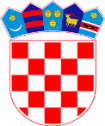 REPUBLIKA HRVATSKAMINISTARSTVO MORA, PROMETA I INFRASTRUKTUREUprava kopnenog prometa i inspekcijeSektor željezničkog i intermodalnog prometa ZAHTJEVZA IZDAVANJE RJEŠENJA TEMELJEM KOJEG SE OSTVARUJE PRAVO NA DODJELU POTICAJA U KOMBINIRANOM PRIJEVOZU TERETAPodnositelj zahtjeva:___________________________________________________________________________(ime i prezime/naziv pravne osobe)___________________________________________________________________________(OIB)___________________________________________________________________________(adresa stanovanja/sjedište )___________________________________________________________________________(telefonski broj/broj mobitela/faks)___________________________________________________________________________(adresa elektroničke pošte)___________________________________________________________________________(naziv banke i broj žiro računa - IBAN)___________________________________________________________________________(kratak opis za što se poticaj traži: organizacija prijevoza tereta - intermodalne teretne jedinice (u daljnjem tekstu: ITU), prijevoz tereta željeznicom-vlak kilometri ili oslobođenje od nakade za upotrebu javnih cesta –cestovni prijevoz)__________________________________________________________________________________________(razdoblje za koje se traži isplata poticaja)Poticaj se dodjeljuju za: 	  organizaciju prijevoza tereta (organizator prijevoza) ukupan broj prevezenih ITU   		prijevoz tereta željeznicom (željeznički prijevoznik)            - ukupno prijeđeno vlak kilometara	  prijevoz tereta cestovnom dionicom (cestovni prijevoznik)ukupan broj prevezenih ITU u početnoj                                       i/ili završnoj dioniciregistracijska oznaka motornog vozila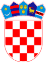   - registarska oznaka priključnog vozila                                                                     _                                                                                                                                                                                                                                                               U  ________________, dana _______________2020. godine								____________________________ 							                (potpis i pečat podnositelja zahtjeva)Popis dokumentacije kojom željeznički prijevoznik (Tablica 1.) može dokazati sudjelovanje u kombiniranom prijevozu tereta Tablica 1. za željeznički prijevoz Napomena:* Izvod iz poslovnih knjiga podnositelja zahtjeva (u daljnjem tekstu: IPK)Sudjelovanje u kombiniranom prijevozu tereta moguće je dokazati i drugim relevantnim dokumentima. Prilikom zamjene navedene dokumentacije s nekim drugim odgovarajućim dokumentima potrebno je naznačiti o kojem dokumentu se radi, odnosno koji dokumenti se zamjenjuju. Sva priložena dokumentacija treba biti ovjerena, izdana i potpisana od ovlaštenih.U ________________, dana_________________2020. godine								                                                                                     ____________________________________                                                                                                    		                               		        (potpis i pečat podnositelja zahtjeva)Popis dokumentacije kojom cestovni prijevoznik (Tablica 2.) može dokazati sudjelovanje u kombiniranom prijevozu teretaTablica 2. za cestovni prijevozNapomena: *Izvod iz poslovnih knjiga podnositelja zahtjeva (u daljnjem tekstu: IPK)Sudjelovanje u kombiniranom prijevozu tereta moguće je dokazati i drugim relevantnim dokumentima. Prilikom zamjene navedene dokumentacije s nekim drugim odgovarajućim dokumentom potrebno je naznačiti o kojem dokumentu se radi, odnosno koji dokumenti se zamjenjuju. Sva priložena dokumentacija treba biti ovjerena, izdana i potpisana od ovlaštenihU ________________, dana_________________ 2020. godine.									                                                                             ____________________________________                                                                                                     		                               		        (potpis i pečat podnositelja zahtjeva)Popis dokumentacije kojom organizator prijevoza (Tablica 3.) može dokazati sudjelovanje u kombiniranom prijevozu teretaTablica 3. za organizatora prijevozaNapomena: Izvod iz poslovnih knjiga podnositelja zahtjeva (u daljnjem tekstu: IPK).Sudjelovanje u kombiniranom prijevozu tereta moguće je dokazati i drugim relevantnim dokumentima. Prilikom zamjene navedene dokumentacije s nekim drugim odgovarajućim dokumentom potrebno je naznačiti o kojem dokumentu se radi, odnosno koji dokumenti se zamjenjuju. Sva priložena dokumentacija treba biti ovjerena, izdana i potpisana od ovlaštenih osoba. U ________________, dana_________________2020. godine                                                                          				                                                               ___________________________________                                                                                                    		                                  		        (potpis i pečat podnositelja zahtjeva)ŽELJEZNIČKI PRIJEVOZŽELJEZNIČKI PRIJEVOZŽELJEZNIČKI PRIJEVOZŽELJEZNIČKI PRIJEVOZŽELJEZNIČKI PRIJEVOZŽELJEZNIČKI PRIJEVOZŽELJEZNIČKI PRIJEVOZ1.2.3.4.5.6.7.IPK*/Dokaz o ugovoru o prijevozuCIM-a sa dodatnim listomUkupan broj prevezenih ITU po vlakuTeretnica iz izvoda HŽ Infrastrukture/pregled kretanja vlakaPrijeđeni vlak kilometri (sukladno CIM-u iz stupca 2.)Datum i mjesto preuzimanja ITUPočetna i završna destinacija logističkog lancaCESTOVNI PRIJEVOZCESTOVNI PRIJEVOZCESTOVNI PRIJEVOZCESTOVNI PRIJEVOZCESTOVNI PRIJEVOZCESTOVNI PRIJEVOZIPK*/Dokaz o ugovoru o prijevozuTeretni list cestovnog prijevoza sa datumom i mjestom preuzimanja teretaRegistarska oznaka vučnog  vozila prikolice i poluprikolice Početna i završna cestovna destinacijaPrijeđeno kilometara od početne do završne dionice po pojedinačnoj prevezenoj ITU (udaljenosti do max. 150 km zračne linije)Početna i završna destinacija logističkog lanca 1.ORGANIZATOR PRIJEVOZAORGANIZATOR PRIJEVOZAORGANIZATOR PRIJEVOZAORGANIZATOR PRIJEVOZAORGANIZATOR PRIJEVOZAORGANIZATOR PRIJEVOZAORGANIZATOR PRIJEVOZAORGANIZATOR PRIJEVOZAORGANIZATOR PRIJEVOZA             CESTOVI PRIJEVOZ             CESTOVI PRIJEVOZ             CESTOVI PRIJEVOZ             CESTOVI PRIJEVOZ             CESTOVI PRIJEVOZŽELJEZNIČKI PRIJEVOZŽELJEZNIČKI PRIJEVOZŽELJEZNIČKI PRIJEVOZŽELJEZNIČKI PRIJEVOZIPK/Dokaz o ugovoru o prijevozuTeretnicaBill of LandingPočetna/završna točka cestovnog prijevozaTeretni list cestovnog prijevoza sa datumom preuzimanja tereta Prijeđeno kilometara od početne do završne dionice po pojedinačnoj prevezenoj ITU (udaljenosti do max. 150 km zračne linije)CIM-a sa dodatnim listom Teretnica iz izvoda HŽ Infrastrukture /pregled kretanja vlakaPrijeđeni vlak kilometriPočetna i završna destinacija logističkog lanca 1.